Fais connaissance avec le livre !   				Titre : …………………………………………………………………………………….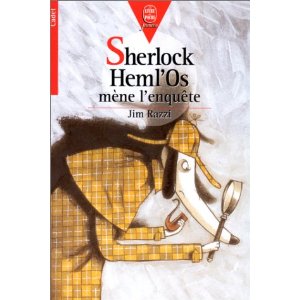 				Qui est l’auteur ? ……………………………………………………………….				Quel est le genre ? 				Collection …………………………………………………………………………………				Décris la couverture du livre :				………………………………………………………………………………………………...				…………………………………………………………………………………………………..				……………………………………………………………………………………………………				……………………………………………………………………………………………………				……………………………………………………………………………………………………Comment s’appelle-t-il ? …………………………………………………………………………………………………Combien a-t-il publié environ de livres pour enfants ? ………………………………………………………………………………………………………………………………………………….Est-il jeune ? Pourquoi ? ………………………………………………………………………………………………..………………………………………………………………………………………………………………………………………………….Où habite-t-il ? Dans quel pays se trouve cette ville ?…………………………………………………………………………………………………………………………………………………………………………………………………………………………………………………………………………………………………….Pourquoi a-t-il écrit ce livre ? …………………………………………………………………………………………………………………………………………………Qu’aime-t-il faire quand il n’écrit pas ?……………………………………………………………………………………………………………………………………………………………………………………………………………………………………………………………………………………………………Lis bien toute la 4e de couverture et réponds aux questions !Combien y-a-t-il d’enquêtes ? …………………………………………………………………………………………………………………………………………………A ton avis, qui est le personnage principal ? ……………………………………………………………Quel est son métier ? …………………………………………………………………………………………………….Que tient-il dans sa main ? …………………………………………………………………………………………Dessine cet objet : Comment s’appelle l’ami de Sherlock heml’Os ? …………………………………………………………………………………………………………………………………………………Qu’a-t-on volé chez Terry Terre Neuve ?…………………………………………………………………………………………………………………………………………………Où se trouvait la recette de biscuits de Lola Loulou ? …………………………………………………………………………………………………………………………………………………Recopie une question du résumé :……………………………………………………………………………………………………………………………………………………………………………………………………………………………………………………………………………………………………Quel est le point commun entre les personnages figurant dans les illustrations ?………………………………………………………………………………………………………………………………………………….Qu’ont de drôle les illustrations des pages 8 et 16 ?…………………………………………………………………………………………………………………………………………………………………………………………………………………………………………………………………………………………………..